D.d.u.o.27 maggio 2022 - n. 7480 Approvazione avviso per la prima fase di attuazione in Regione Lombardia del programma «Garanzia di occupabilità dei lavoratori – GOL – Attuazione d.g.r. n 6427 del 23 maggio 2022MODULO D’ISCRIZIONECorso Somministrazione Bevande e Alimenti (SAB)ex REC (per apertura attività alimentare)__l__ sottoscritt 	      											Cognome e nomeCodice Fiscale  |    |    |     |     |     |     |     |     |     |     |     |     |     |     |     |     |  CHIEDEL’iscrizione al corso: SOMMINISTRAZIONE BEVANDE E ALIMENTI (SAB) EX REC (130 ORE)   In base alle norme sullo snellimento dell’attività amministrativa e consapevole delle responsabilità cui va incontro in caso di dichiarazione non corrispondente al vero, dichiara di: - essere nato/a  a						 Prov:  ________	      il			- essere cittadino/a   ◻ italiano  ◻ altro (indicare lo Stato)		_________________- essere residente a______________________    (Provincia		) CAP 				   in Via/Piazza										(N.		) - telefono ________________________________ Cellulare 						 - e_mail _________________________________________________________________________- altri recapiti (specificare) ________________________________________________________- di essere in possesso del seguente titolo di studio ________________________idoneo alla partecipazione al corso- di essere iscritto al seguente albo/ordine professionale____________________idoneo alla partecipazione al corsoUlteriori informazioni richieste da Regione Lombardia – Attuale condizione lavorativa / professionale:Inoccupato/a (in cerca di prima occupazione)Occupato/a (compreso chi ha un’occupazione saltuaria/atipica, chi è in CIG, studenti/lavoratori, imprenditore, libero professionista, titolare di partita IVA)Disoccupato/a alla ricerca di nuova occupazione (o iscritto alle liste di mobilità)StudenteInattivo/a diverso da studente (casalingo/a, ritirato/a dal lavoro, inabile al lavoro, in servizio di leva o servizio civile, in altra condizione)REQUISITI DI AMMISSIONE- RESIDENZA O DOMICILIO IN REGIONE LOMBARDIA- ESSERE DISOCCUPATI:essere privi di occupazioneaver rilasciato la dichiarazione immediata disponibilità al lavoro (DID)- inoltre, in alternativa:Con Naspi e DIS-COLL (da 30 a 65 anni)Percettori del reddito di cittadinanza (da 30 a 65 anni)Persone con disabilità (da 18 anni)Donne da 30 a 65 anniUomini da 55 anniUomini disoccupati da almeno 6 mesiLavoratori dipendenti con reddito annuale inferiore a 8.145,00 €Lavoratori autonomi con reddito annuale inferiore a 4.800,00 €Persone a carico del sistema dei servizi sociali o socio-sanitariL’avvio del corso potrà essere prorogato salvo preavviso da parte di ICAF.IMPORTANTEPer iscriversi, è necessario inviare tramite email all’indirizzo formazione@istitutoicaf.it oppure consegna con raccomandata o consegna a mano presso la sede di Milano - via Oldofredi 9,
la seguente documentazione:modulo di iscrizione debitamente compilato e sottoscrittocopia carta d'identitàcopia codice fiscalecopia titolo di studio (scuola media)I cittadini stranieri, oltre al materiale descritto, sono tenuti ad inviare anche:copia permesso di soggiorno, fotocopia titolo di studio e traduzione asseverata (per i cittadini comunitari)copia titolo di studio, traduzione asseverata e dichiarazione di valore rilasciata dal consolato o ambasciata italiana del Paese in cui è stato conseguito il titolo di studio (cittadini extracomunitari o italiani che abbiano studiato in uno Stato extracomunitario)Edizione del corso: 		OTTOBRE>DICEMBRE 2022Ai sensi dell’art. 4 del Regolamento Generale per la Protezione dei Dati Personali n.2016/679 e nel rispetto del “Considerando 32”, il sottoscritto rilascia a ICAF il consenso al trattamento dei propri dati personali. Il trattamento delle informazioni che La riguardano sarà improntato ai principi di correttezza, liceità e trasparenza e di tutela della Sua riservatezza e dei Suoi diritti. Le forniamo quindi le seguenti informazioni:I dati da Lei spontaneamente forniti verranno trattati, nei limiti della normativa sulla privacy, per finalità istituzionali connesse o strumentali all'attività di ICAF, per sottoporre alla Sua attenzione materiale informativo, pubblicitario o promozionale esclusivamente da parte di ICAFIl trattamento sarà effettuato attraverso modalità cartacee e/o informatizzate.Il conferimento dei dati relativi a nome, cognome, indirizzo di posta elettronica è obbligatorio, al fine di poterLe offrire il servizio di informazioni da Lei richiesto ed ha altresì lo scopo di informarLa ed aggiornarLa sull'attività di ICAF srl.Il titolare del trattamento è ICAF – ISTITUTO DI CONCILIAZIONE E ALTA FORMAZIONE srl, con sede legale in Milano, via Oldofredi n.9, partita iva 07378830967In ogni momento potrà esercitare i Suoi diritti nei confronti del titolare del trattamento, in particolare Lei potrà chiedere di conoscere l'esistenza di trattamenti di dati che possono riguardarla; di ottenere la comunicazione in forma intellegibile dei medesimi dati e della loro origine, la cancellazione, la trasformazione in forma anonima o il blocco dei dati trattati; l'aggiornamento, la rettifica ovvero l'integrazione dei dati; l'attestazione che le operazioni predette sono state portate a conoscenza di coloro ai quali i dati sono stati comunicati, eccettuato il caso in cui tale adempimento si riveli impossibile o comporti un impiego di mezzi manifestamente sproporzionato rispetto al diritto tutelato; di opporsi, in tutto o in parte, per motivi legittimi, al trattamento dei dati personali che la riguardano, ancorché pertinenti allo scopo della raccolta.Data____/_____/____      Firma ______________________________________PATTO FORMATIVOICAF - Istituto di Conciliazione e Alta Formazione è una società che si occupa di formazione e di conciliazione fondata da professionisti che hanno maturato una pluriennale esperienza in questo settore.ICAF si impegna:
1) ad erogare un corso di SAB (Somministrazione bevande e alimenti) – ex rec di ore 130 presso la sede ICAF, via Oldofredi n.9 – Milano e WEBINAR nelle date e orari specificati nel programma (26 ottobre > 16 dicembre 2022).
2) ad avvisare tempestivamente i corsisti, a mezzo email o telefono, nel caso ci fossero variazioni di date, orari e docenti, dovute a causa di forza maggiore;
3) ad utilizzare docenti competenti ed esperti delle materie trattate;
4) ad utilizzare aule e strumentazioni idonee;
5) a fornire ai corsisti materiale sugli argomenti trattati in formato cartaceo e/o elettronico; eventuale materiale non previsto potrà essere inviato dalla segreteria solo se espressamente autorizzato dal docente;
6) a trattare gli argomenti così come riportati nel “programma del corso” durante le ore di erogazione del corso;
7) a rilasciare una dichiarazione a coloro che avranno frequentato almeno l’80% delle ore del corso;
Oppure a rilasciare un attestato di sola frequenza con il numero delle ore a coloro che frequentano il corso per approfondimento professionale / personale ma che non intendono sostenere l’esame finale.Il corsista si impegna a:
1) presentarsi al corso nelle date e agli orari stabiliti;
2) avvertire di eventuali ritardi o assenze;
3) tenere un comportamento corretto e rispettoso con ambiente, docenti, personale di segreteria, altri corsisti;
4) a firmare il registro in entrata e in uscita;
5) a compilare i moduli richiesti;
6) a rispondere ai questionari che verranno somministrati;
7) prestare il proprio consenso al trattamento dei propri dati personali 

Il corsista
……………………………………………………………………………………………………………………………………………………………………………………Il coordinatore

Il Direttore dell’Ente di Formazione
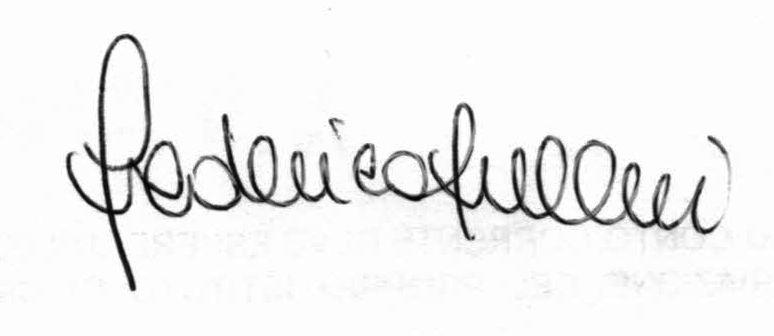 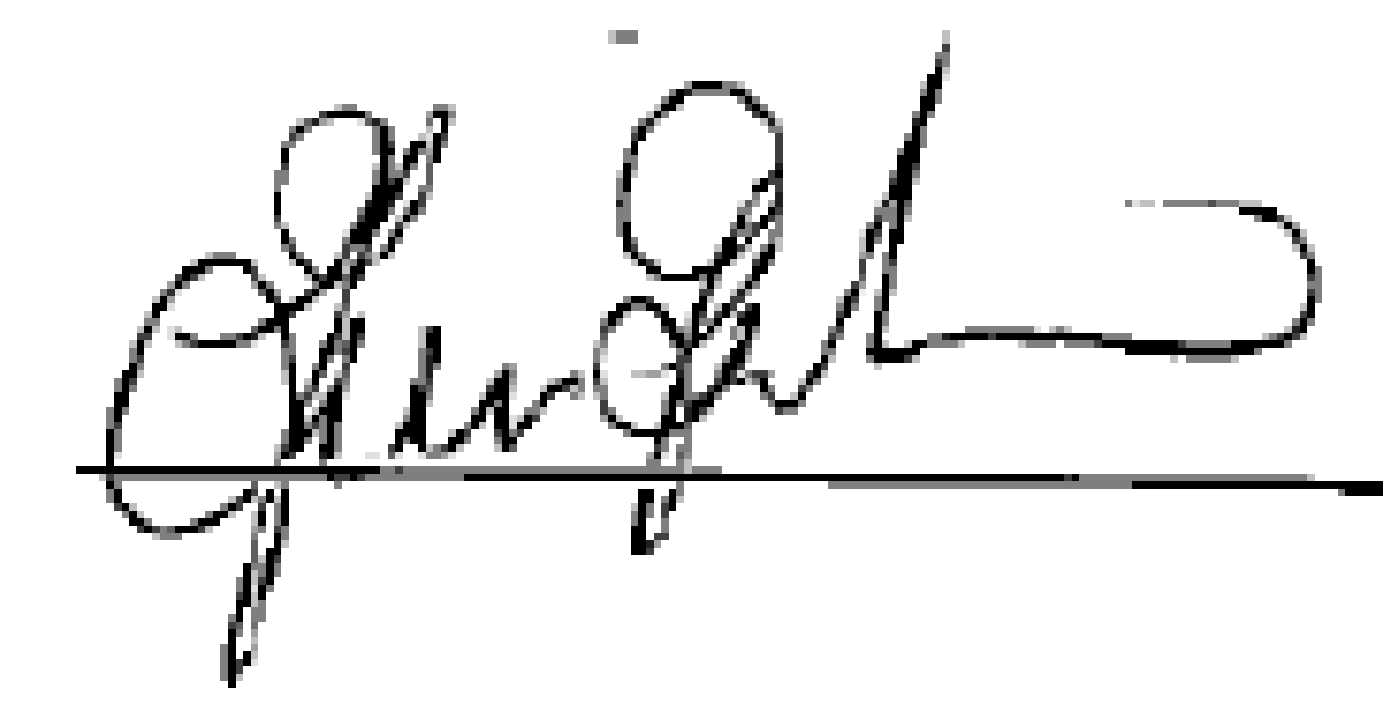 